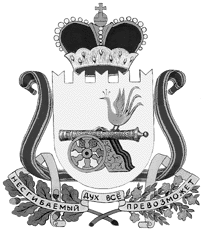 администрация муниципального образования«Вяземский район» смоленской областиПОСТАНОВЛЕНИЕот 12.02.2015 № 178В  соответствии  с  пунктом 7  статьи 14  Федерального закона от 06.10.2003  № 131-ФЗ «Об общих принципах организации местного самоуправления в Российской Федерации», руководствуясь статьей 7 Устава Вяземского городского поселения Вяземского района Смоленской области, в целях организации транспортного обслуживания населения на территории Вяземского городского поселения Вяземского района Смоленской областиАдминистрация муниципального образования «Вяземский район» Смоленской области постановляет:1.Утвердить муниципальную маршрутную сеть пассажирского автотранспорта на территории Вяземского городского поселения Вяземского района Смоленской области согласно приложению.2. Признать утратившими силу:2.1. Постановление Главы муниципального образования Вяземского городского поселения Вяземского района Смоленской области от 28.11.2008 № 30 «Об утверждении муниципальной маршрутной сети пассажирского автотранспорта на территории Вяземского городского поселения Вяземского района Смоленской области».2.2. Постановление Главы муниципального образования Вяземского городского поселения Вяземского района Смоленской области от 19.12.2008 № 31 «О внесении изменений в постановление Главы муниципального образования Вяземского городского поселения Вяземского района Смоленской области от 28.11.2008 № 30».2.3. Постановление Главы муниципального образования Вяземского городского поселения Вяземского района Смоленской области от 17.03.2009 № 14 «О внесении изменения в постановление Главы муниципального образования Вяземского городского поселения Вяземского района Смоленской области от 28.11.2008 №30».2.4. Постановление Главы муниципального образования Вяземского городского поселения Вяземского района Смоленской области от 05.05.2012 № 38 «О внесении изменений в приложение к постановлению Главы муниципального образования Вяземского городского поселения Вяземского района Смоленской области от 28.11.2008 №30».3. Опубликовать данное постановление в газете «Вяземский вестник» и разместить на официальном сайте Администрации муниципального образования «Вяземский район» Смоленской области.Глава Администрациимуниципального образования«Вяземский район» Смоленской области                                             И.В. ДемидоваМАРШРУТНАЯ СЕТЬмуниципальных маршрутов пассажирского автотранспорта на территории Вяземского городского поселения Вяземского района Смоленской областиОб утверждении муниципальной маршрутной сети пассажирского автотранспорта на территории Вяземского городского поселения Вяземского района Смоленской областиПриложениек постановлению Администрации муниципального образования «Вяземский район» Смоленской областиот 12.02.2015 № 178№№ маршрутаПротяженность маршрутаПротяженность маршрутаНаименование маршрута№№ маршрутаПрямое сообщениеОбратное сообщениеНаименование маршрута116.87.3Докучаева – Бассейн229.49.8Русятка – Мелькомбинат3410.110.4Андрейково – Московская4510.110.5Гармоново - Московская5116.15.5Новоторжская - Бассейн6139.58.7Мелькомбинат - Бассейн7148.08.4Андрейково - Бассейн8151211.6Новоторжская - Юбилейная9239.510.4Русятка - Московская10179.09.1Докучаева - Московская1198.67.7П.Осипенко - Московская12288.37.3Строителей - Московская13306.45.7Строителей - Бассейн14317.97.6МЖК - Московская153411.410.9Строителей - Будённого162911.711.1МЖК - Юбилейная172211.612.0Плетниковка - Юбилейная